Форум молодых ученых«Современные проблемы развития мелиорации и пути их решения»НА РОССИЙСКОЙ ОНЛАЙН-ПЛАТФОРМЕ АПК«ЗОЛОТАЯ ОСЕНЬ»ИНФОРМАЦИОННОЕ ПИСЬМОУважаемые коллеги!ФГБНУ «Всероссийский научно-исследовательский институт гидротехники и мелиорации имени А.Н. Костякова» и Российская онлайн-платформа АПК "Золотая осень" приглашают принять участие в форуме молодых ученых «Современные проблемы развития мелиорации и пути их решения».Приглашаются молодые ученые и специалисты России, стран ближнего и дальнего зарубежья.Форум состоится в онлайн формате 1 октября 2020 г.Начало форума в 11:00 часов по московскому времени.По материалам форума будет издан сборник научных докладов молодых ученых. Доклады для публикации в сборнике необходимо до 1 октября представить на электронный адрес katya_fedotova94@mail.ru (имя файла – по фамилии первого автора).ОСНОВНЫЕ НАПРАВЛЕНИЯ РАБОТЫ ФОРУМА:Мелиорация земель в условиях изменения климата.Повышение плодородия малопродуктивных и деградированных земель.Рациональное использование водных ресурсов и предотвращение диффузного загрязнения водных объектов.Совершенствование управления мелиоративными системами и эксплуатации мелиоративной сети.Технологии и технические средства механизации мелиоративных работ.Цифровые технологии в мелиорации и водном хозяйстве АПК.Гидротехнические сооружения: надёжность и безопасность.Язык - русский.Оргкомитетом осуществляется техническая редакция докладов. Доклады будут печататься на основе электронных вариантов авторских оригиналов. Авторы несут полную ответственность за достоверность сведений, изложенных в докладах. Оргкомитет оставляет за собой право отклонить доклад, который не соответствует тематике и проблематике форума.Сборник научных трудов по материалам конференции размещается в системе РИНЦ с присвоением индекса DOI. Материалы, оформленные с нарушением требований, оргкомитетом не принимаются.Дополнительную информацию можно получить на сайте www.vniigim.ru, по электронной почте men.s.a@mail.ru, Buberalina@gmail.com и по телефонам +7(926) 254-14-90 – Меньшикова Снежана Александровна, +7(965) 224-50-49 – Бубер Алина АлександровнаТребования к оформлению докладов (статей)Доклад должен содержать не более 7 страниц текста (формат А4). Оформление в текстовом редакторе WORD. Ориентация текста – книжная. Шрифт Times New Roman, размер 14. Межстрочный интервал одинарный. Все поля: 2,0 см, отступ в абзаце – 0,5 см. Язык русский.Структура доклада:1. Индекс УДК.На русском языке:2. Название доклада прописными буквами (жирный шрифт). 3. Фамилия и инициалы автора (ов), учёная степень, звание. 4. Название организации, город и страна. 5. Аннотация (2-3 предложения, отражающие суть статьи).6. Ключевые слова.На английском языке:7. Название доклада прописными буквами (жирный шрифт). 8. Фамилия и инициалы автора (ов), учёная степень, звание. 9. Название организации, город и страна. 10. Аннотация.11. Ключевые слова.Информация об УДК, заглавии, фамилиях и названии организации выравнивается по левому краю без отступа.12. Основной текст доклада с выравниванием абзаца по ширине и автоматическим переносом слов.13. Список литературы в количестве 6 - 10 источников, из них не более 3-х - авторские. Источники располагаются в алфавитном порядке, ссылки на них в тексте приводятся в квадратных скобках.Рисунки должны быть представлены в формате jpg в количестве не более 2-х. Схемы, диаграммы и рисунки должны быть выполнены узорчатыми способами заливки и не иметь цветовых выделений (для чёрно-белой печати). Таблицы сопровождаются текстовым заголовком, который располагается по центру. Ширина таблицы должна совпадать с границами основного текста.В тексте ссылки на таблицы, диаграммы, рисунки, схемы обязательны.Номера страниц не проставляются.Оригинальность докладов должна быть не менее 65%.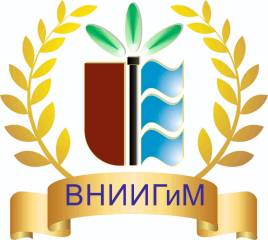 МИНИСТЕРСТВО НАУКИ И ВЫСШЕГО ОБРАЗОВАНИЯ РОССИЙСКОЙ ФЕДЕРАЦИИФЕДЕРАЛЬНОЕ ГОСУДАРСТВЕННОЕ БЮДЖЕТНОЕ НАУЧНОЕ УЧРЕЖДЕНИЕ«ВСЕРОССИЙСКИЙ НАУЧНО – ИССЛЕДОВАТЕЛЬСКИЙ ИНСТИТУТ ГИДРОТЕХНИКИ И МЕЛИОРАЦИИ имени А.Н. КОСТЯКОВА»
 (ФГБНУ «ВНИИГиМ им. А.Н. КОСТЯКОВА»)